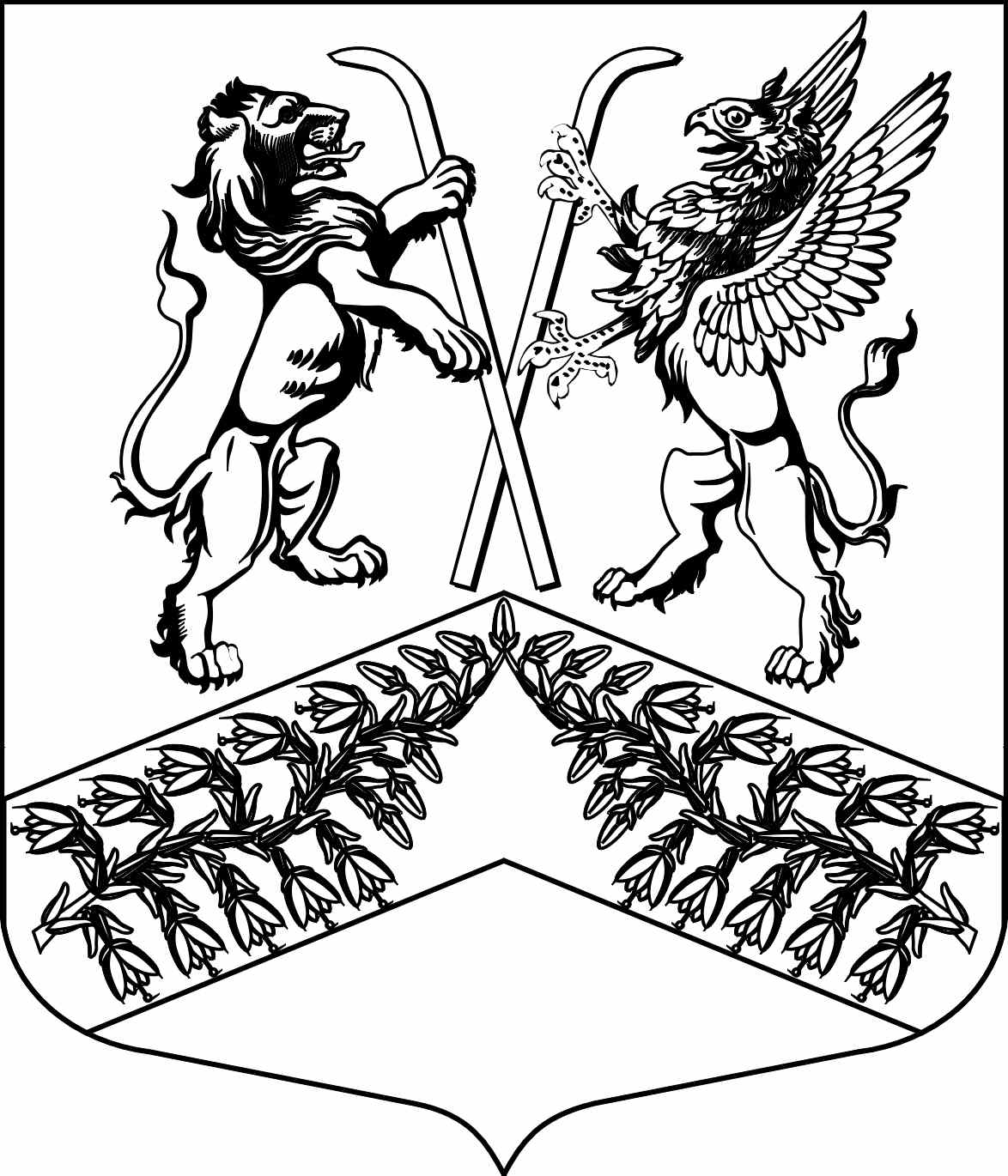 Муниципальное образование«Юкковское сельское поселение»Всеволожского муниципального района Ленинградской областиС О В Е Т   Д Е П У Т А Т О ВР Е Ш Е Н И Е_29.10.2021_                                                                                               №  028      дер. Юкки О рассмотрении протеста Всеволожскойгородской прокуратуры от 06.10.2021 
№ 7-98-2021Рассмотрев протест Всеволожской городской прокуратуры от 06.10.2021 № 7-98-2021, 
в целях приведения Положения о муниципальном дорожном фонде муниципального образования «Юкковское сельское поселение» Всеволожского муниципального района Ленинградской области, утвержденного решением совета депутатов муниципального образования «Юкковское сельское поселение» Всеволожского муниципального района Ленинградской области от 05.02.2018 № 01, в соответствие с Бюджетным кодексом Российской Федерации, руководствуясь статьей 179.4 Бюджетного кодекса Российской Федерации, Федеральным законом от 08.11.2007 № 257-ФЗ «Об автомобильных дорогах и о дорожной деятельности в Российской Федерации и о внесении изменений в отдельные законодательные акты Российской Федерации», Федеральным законом от 06.10.2003 №131-ФЗ «Об общих принципах организации местного самоуправления в Российской Федерации», совет депутатов муниципального образования «Юкковское сельское поселение» Всеволожского муниципального района Ленинградской области р е ш и л:Протест Всеволожской городской прокуратуры от 06.10.2021 № 7-98-2021 удовлетворить.Внести в решение совета депутатов муниципального образования «Юкковское сельское поселение» Всеволожского муниципального района Ленингградской области от 05.02.2018 № 01 «О создании дорожного фонда и об утверждении Положения о муниципальном дорожном фонде муниципального образования «Юкковское сельское поселение» Всеволожского муниципального района Ленинградской области» следующие изменения: 	Пункт 2.1 Положения о муниципальном дорожном фонде муниципального образования «Юкковское сельское поселение» Всеволожского муниципального района Ленинградской области, дополнить подпунктом 2.1.9 следующего содержания:«2.1.9 доходов местных бюджетов от транспортного налога (если законом субъекта Российской Федерации установлены единые нормативы отчислений от транспортного налога 
в местные бюджеты)».3. Настоящее решение подлежит официальному опубликованию. 4. Настоящее решение вступает в силу со дня его официального опубликования.Глава муниципального образования           ______________________                     О.А. Сапожникова